APPLICATION FOR ATTENDING SCIENTIFIC MEETING/PUBLICATION FEE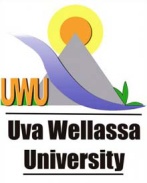 UVA WELLASSA UNIVERSITY OF SRI LANKA1Name2Department and Faculty3Contact Details (Email and phone number)4Application Category1. Attending for a Scientific Meeting2. Publishing in a Refereed Journal(If the category is ‘1’ answers should be provided from 5 to 16. Otherwise, go to no 17 directly)5Title of Scientific Meeting, Organizing Body and Address (with the name of Country)6Type of Presentation 1. Oral 2. Poster7Likelihood of PublicationHave the organisers of the Scientific Meeting offered to publish the paper after the event? If so, provide details.8Dates of Scientific Meeting(commencement and end)9Travel Cost (provide details)10Subsistence (provide details)11Registration Fee12Other Costs (provide details)13Total Cost of Attendance (A)14Have you applied for and/or secured funds from other sources (B) (e.g. NRC, UGC, Organisers of the Scientific Meeting etc.)? If so, provide details.15Amount of money expected from the University (Max. LKR 100,000.00)16Have you previously received a fund from the University for publication/conference attendance? If so, please specify the type, date and amount.17Name of the Journal18Whether Indexed Refereed/Non-Indexed Refereed/Not Refereed19Date of Submission20Amount of money expected from the University (Max. LKR 100,000.00)Recommendation by HeadRecommendation by HeadRecommended/Not recommended.Recommendation by HeadRecommendation by HeadSignature:                                          Date:Recommendation by DeanRecommendation by DeanRecommended/Not recommended.Recommendation by DeanRecommendation by DeanSignature:                                         Date:Recommendation by Chairman/Research CommitteeUva Wellassa University of Sri LankaRecommendation by Chairman/Research CommitteeUva Wellassa University of Sri LankaRecommended/Not recommended.Recommendation by Chairman/Research CommitteeUva Wellassa University of Sri LankaRecommendation by Chairman/Research CommitteeUva Wellassa University of Sri LankaSignature:                                         Date:Approval by Vice ChancellorUva Wellassa University of Sri LankaApproval by Vice ChancellorUva Wellassa University of Sri LankaApproved/Not approved.Approval by Vice ChancellorUva Wellassa University of Sri LankaApproval by Vice ChancellorUva Wellassa University of Sri LankaSignature:                                         Date: